PONOVIMO – KAJ ŽE ZNAMO3Dopolni preglednici.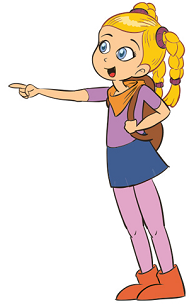 LIKIMEŠTEVILO STRANICŠTEVILO OGLIŠČRISBAIMEOKROGLO ALI OGLATO TELO?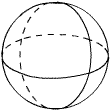 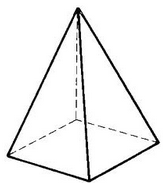 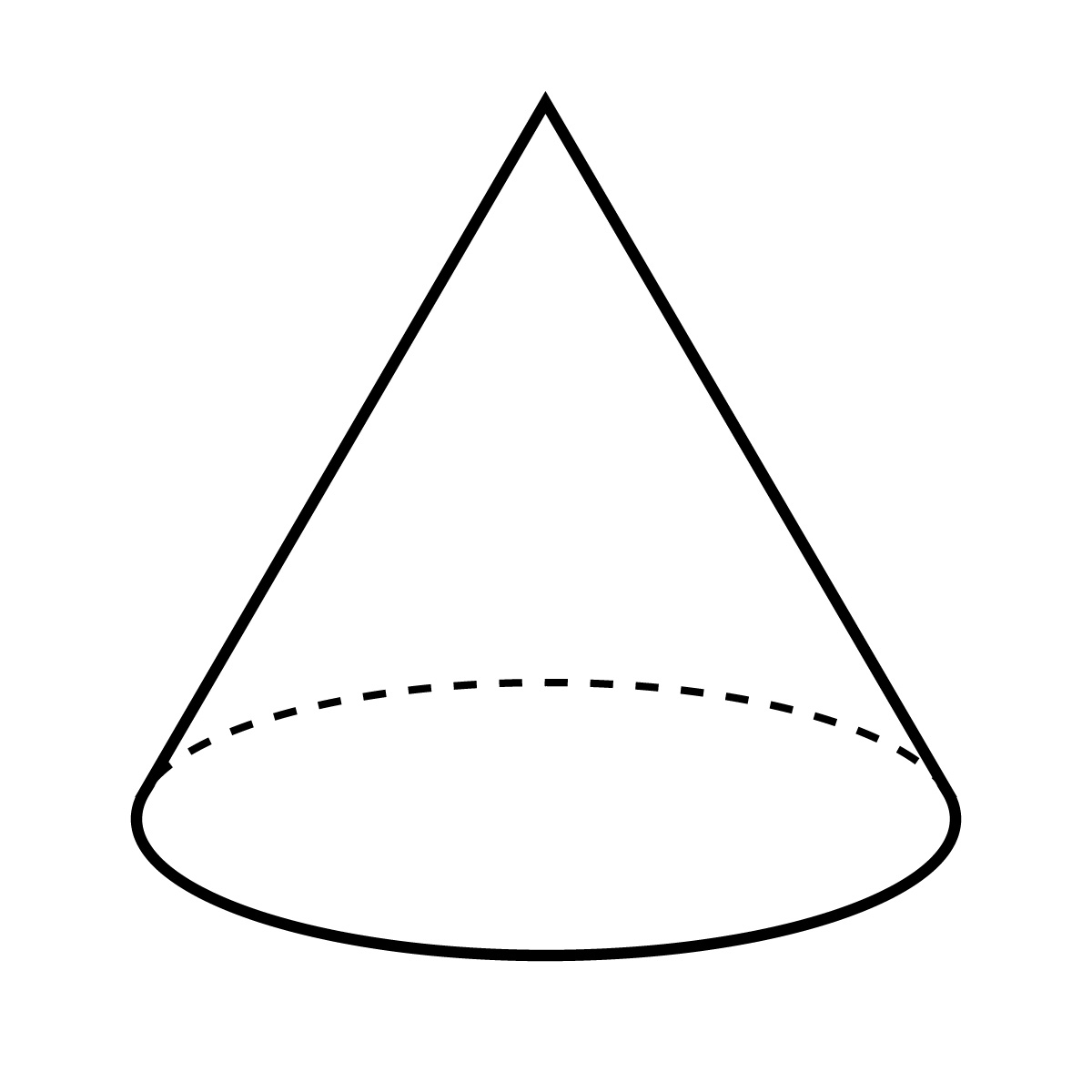 